Rušná a průpravná částHra – honička na zahřátí s hudbou – při zastavení hudby splnění úkolu (dřep, leh, vzpor ležmo – výdrž…)Rozcvičení s overbalemHlavní část Básnička „Hafík“Ten náš malý hafík, 		Side to side – rukama znázorňujeme ušito je ale chlapík.		Výpad stranou- ukazujeme svaly. Ve dne v noci hlídá dům, 	Side to side – rozhlížíme senám i našim sousedům. 	Side to side – rozhlížíme sePak na každém rožku, 	Knee up out  dvakrát zvedá nožku. 		Knee up out doubleHonička – chycený jde stranou, jednou odcvičí básničku Hafík, a následně se vrací do hry Básnička „Medvídek“Písnička „Bodláky“ Závěrečná část Jóga – pozdrav slunci, básničky – viz níže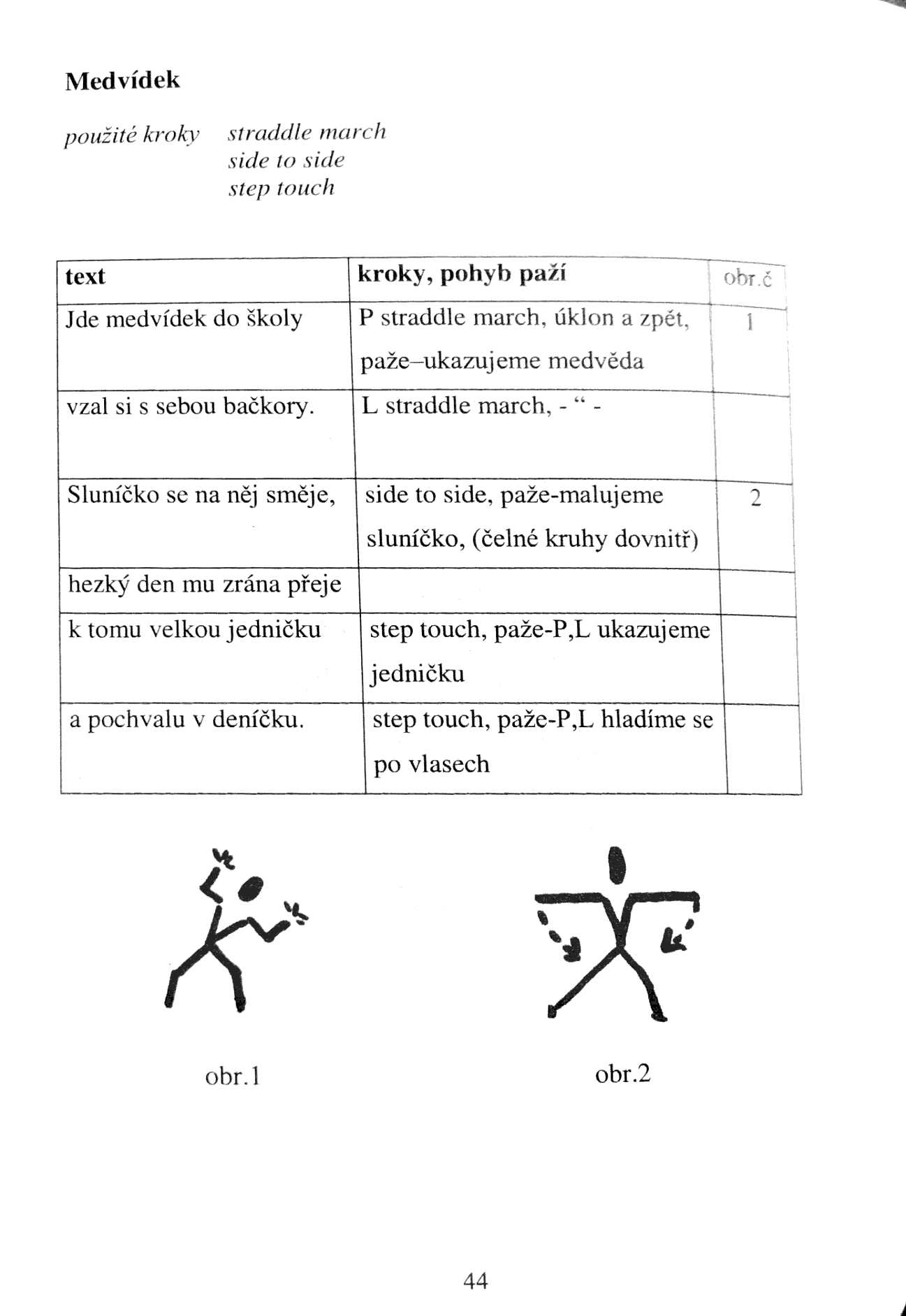 Zdroj: H. Toufarová: Říkadla k dětskému aerobiku.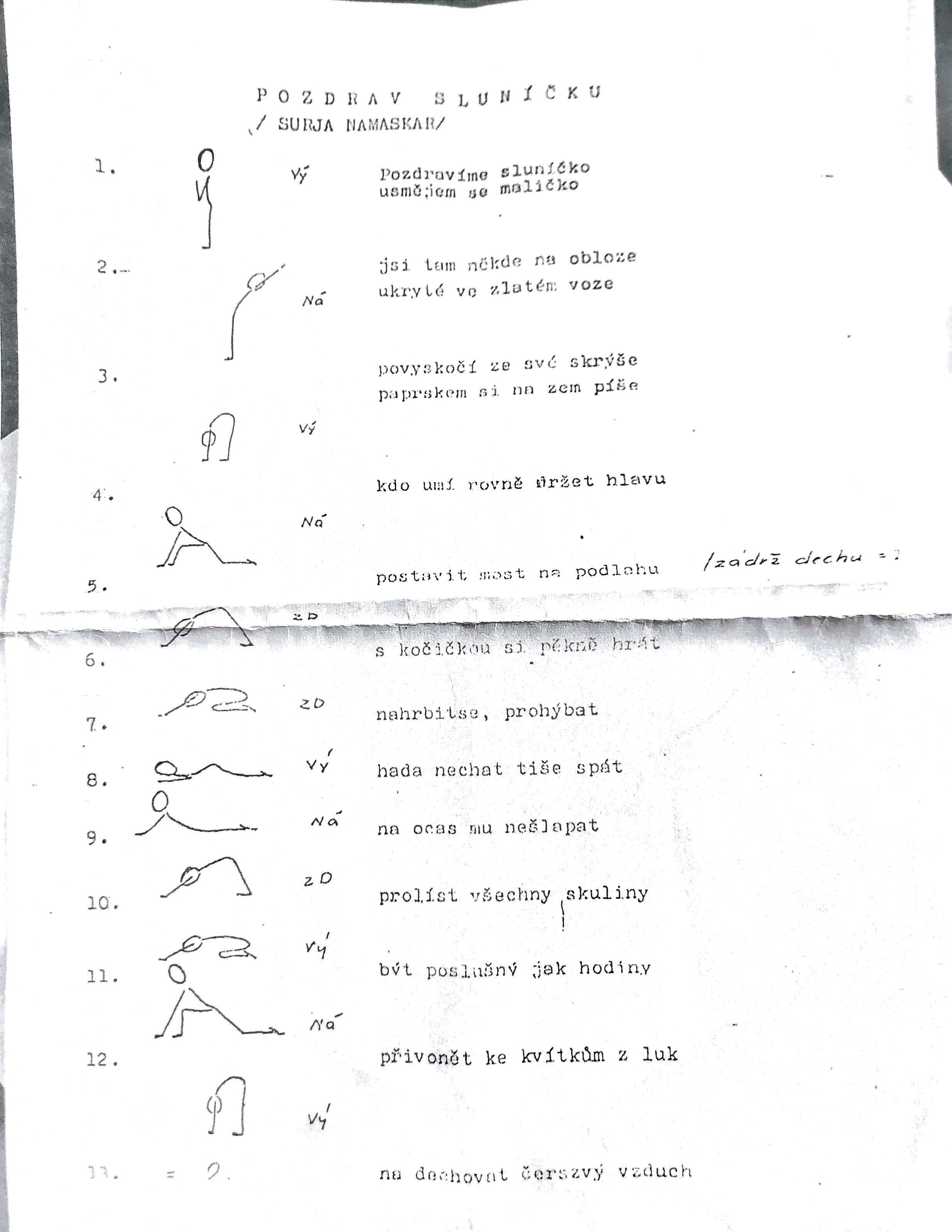 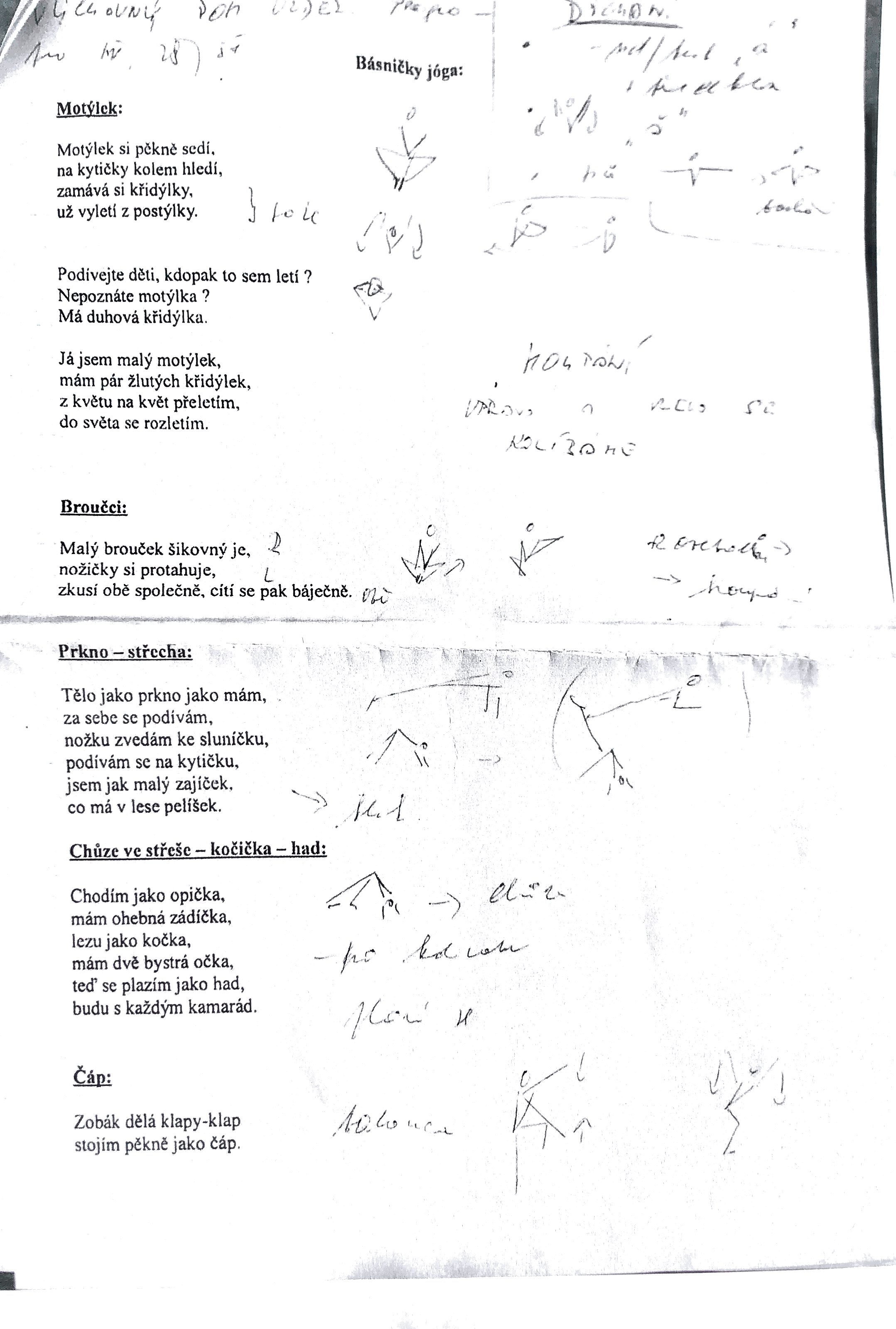 